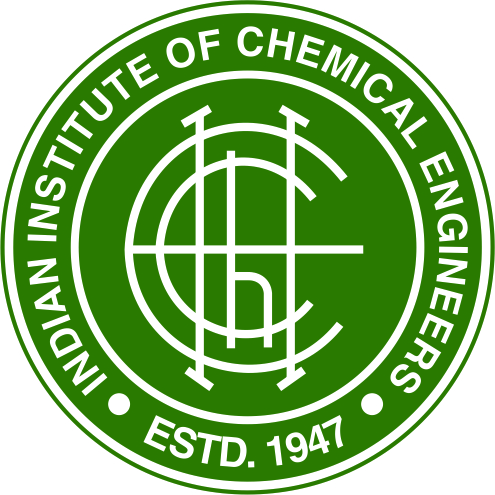 INDIAN INSTITUTE OF CHEMICAL ENGINEERS(NORTHERN REGIONAL CENTRE)Dated: 04/08/2018ANNUAL REPORT 2017-18(This report covers the Activities of the IIChE (NRC) during the period 1st July 2017 to 30th June 2018)The Executive Committee formed for the year 2017-2018 was:-Activities of NRCThis account covers the period from 1st July, 2017 to 30th June, 2018.In the year 2017-18, we have been able to organize number of activities on behalf of IIChE (Northern Regional Centre) and jointly with other organizations as mentioned below. Foundation Day of Indian Institute of Chemical Engineers (Northern Regional Centre), New Delhi -The foundation day program was held on 16th December, 2017.  During this occasion, Prof. R.K. Khandal, President - R&D and Business Development, India Glycols Ltd. presented a paper on Sustainability of Indian Chemical Industry - Role of Institutions of Engineers. During the foundation day celebration, merit-cum-means scholarships were distributed to 20 students from DCRUST Murthal, IIT-Roorkee, USCT-GGSIPU and Dr.SSB UICET-Panjab University.Programme with Lovraj Kumar Memorial Trust:LKMT has two annual events, similar in line with other years. This included both the annual workshop and annual lecture.Annual Workshop –The Lovraj Kumar Memorial Trust two-day workshop on “Petrochemical – Beyond Bulk Products” was organized on 13th & 14th October, 2017 at India International Centre, New Delhi. The concept of integrated Refinery cum Petrochemical complexes has found ready acceptance in the Hydrocarbon Processing Industry, given the widespread interest in maximum valorization of Hydrocarbon molecules in Crude Oil and Natural Gas. Planners and Operators are therefore looking at options to valorize streams which would otherwise be sold as fuels or intermediates A number of projects have been implemented to produce Bulk petrochemicals in conjunction with fuel products and the initiative is being carried forward look at derivatives, which might not be produced on the same scale as bulk olefins and aromatics, but provide excellent valorization options. A total of 74 delegates participated in the conclave. Following were the topics and presenters for the conclave:Annual lecture -The annual lecture of Lovraj Kumar Memorial Trust was conducted on 13th November, 2017 at India International Center. It was delivered by Shri R.C. Bhargava, Chairman, Maruti Suzuki India Ltd., on Accelerating Manufacturing – Impediments & Strengths.Student ChaptersDuring recent year, IIChE has taken a decision that the Regional Centres will mentor and guide the student’s chapters. Based on that, IIChE-NRC takes keen interest in the student’s chapters. This is the consecutive third year, when a new student chapter is added in NRC. Following are the details of the student’s chapters in NRC:We are pleased to inform that Galgotias University student chapter is formed in the year 2018 and is enrolled as a regular student chapter.Annual Plant VisitAnnual Plant visit is one of the eagerly awaited events in NRC. This year total 13 NRC members and 29 students from IITD, DTU, GGSIPU and SNU visited the distillery and chemical plant of Daurala Sugar Works in Meerut. Date		:17th February, 2018Venue	: Daurala Sugar Works, MeerutCoordinator	: Prof. A.K. SarohaAMIIChE ExaminationsWe have conducted two AMIIChE Examinations - one in September 2017 and the other one in March 2018.Number of candidates appeared for the AMIIChE Exams in Sept’ 2017		-	69	Number of candidates appeared for the AMIIChE Exams in March’ 2018		-	65	LibraryNRC has well-furnished library having large number of books on Biotechnology, Catalysis and Reaction Engineering, Chemical Engineering (General), Chemical Technology, Chemistry, Energy Conservation and Thermodynamics, etc.Publications24th  Lovraj Kumar Memorial Lecture   All the events presentations, photographs and videos are available on our website www.iichenrc.orgwhich is continuously updated.New Student MembersWe are glad to inform that this year we have added 48 new student members from GGSIPU chapter and 32 student members from DTU chapter. We are hopeful that we will be able to continue such performance this year as well.An updated list of members’ directory is also available on our website.Get-togetherThe following get-togethers were organized in 2017-2018:-17th June, 2017		- 	44th AGM 16th December, 2017	- 	Foundation Day Celebration of NRCScholarship18 students (13 B. Tech/ B.E. Students and 5 M. Tech/M.E. Student) were awarded the Golden Jubilee Scholarship for the year 2017-18. Out of this, one scholarship** has been instituted by G. J. Samaj Kalyan Nyas. Scholarship cheques of Rs. 20,000/- each and certificates were distributed by senior members of IIChE (NRC) during the Foundation Day celebration of NRC held on 16th December, 2017 to the following students:-Forthcoming Events:                                                                                                                                                                                                                                                                                                                                                                                                                                                                                                                                                                                                                                                                                                                                                                                                                                                                                                                                                                                                                                                                                                                                                                                                                                                                                                                                                                                                                                                                                                                                                                                                                                                                                                                                                                                                                                                                                                                                                                                                                                                                                                                                                                                                                                                                                                                                                                                                                                                                                                                                                                                                                                                                                                                                                                                                                                                                                                                                                                                                                                                                                                                                                                                                                                                                                                                                                                                                                                                                                                                                                                                                                                                                                                                                                                                                                                                                                                                                                                                                                                                                                                                                                                                                                                                                                                                                                                                                                                                                                                                                                                                                                                                                                                                                                                                                                                                                                                                                                                                                                                                                                                                                                                                                                                                                                                                                                                                                                                                                                                                                                                                                                                                                                                                                                                                                                                                                                                                                                                                                                                                                                                                                                                                                                                                                                                                                                                                                                                                                                                                                                                                                                                                                                                                                                                                                                                                                                                                                                                                                                                                                                                                                                                                                                                                                                                                                                                                                                                                                                                                                                                                                                          We were able to conduct all the above stated activities because of the hard work and untiring efforts of all the employees of IIChE NRC, participating members and EC members of IIChE NRC. ChairmanProf. S. S. SambiVice ChairmanProf. A K SarohaHonorary SecretaryMr. Abhijit B. PalHonorary Joint SecretaryDr. S. NandHonorary TreasurerDr. Anil VermaMembersProf. S. BasuDr. S. N. ChakravartyMr. D. D. MaheshwariProf. V. K. SrivastavaProf. K. K. PantDr. Anand MukherjeeDr. Dinesh KumarMr. Amitava BanerjeeCo-opted MembersMr. Shyam BangMr. Ranjan GoelLearning with the Leaders Lectures SeriesLearning with the Leaders Lectures SeriesLearning with the Leaders Lectures SeriesLearning with the Leaders Lectures SeriesLearning with the Leaders Lectures SeriesS. No.DateVenueTitleTitle115-07-2017NRC Auditorium,New DelhiIIChE (NRC) “Learning with the Leaders” Lecture Series on “Application of Codes and Standards in Chemical Process Industry”IIChE (NRC) “Learning with the Leaders” Lecture Series on “Application of Codes and Standards in Chemical Process Industry”IIChE (NRC) “Learning with the Leaders” Lecture Series on “Application of Codes and Standards in Chemical Process Industry”TopicSpeakerSpeakerRegional Codes Application for Chemical IndustryMr. Prasanna Velpula, Honeywell UOP  Mr. Prasanna Velpula, Honeywell UOP  DesignMr. Raj Kumar, M/s Lloyd's Register AsiaMr. Raj Kumar, M/s Lloyd's Register AsiaInspection & TestingMr. Puran Pathak, M/s Lloyd's Register AsiaMr. Puran Pathak, M/s Lloyd's Register Asia218-08-2017IHS Markit, Gurugram, HaryanaIIChE (NRC) Learning with the Leaders Lecture Series on “A Perspective on Refining”IIChE (NRC) Learning with the Leaders Lecture Series on “A Perspective on Refining”TopicSpeakerCB&I FCC TechnologyMr. Anil Thakur, Process Engineering Manager, Lummus Refining & Gasification, CB&IRefinery Residue Upgrading- a Techno-Economic ComparisonMr.  Rajiv Narang, Director, Process Economics Program, & Mr. Gajendra Kumar, Associate Director, PEP, I H S Markit Configuration and Connected Performance Services (Optimization from Concept to Plant Performance)Mr. Pankaj Srivastava, Honeywell UOP309.09.2017SNU, Uttar PradeshIIChE (NRC) Learning with the Leaders Lecture Series on “Commissioning of Chemical Plants”IIChE (NRC) Learning with the Leaders Lecture Series on “Commissioning of Chemical Plants”TopicSpeakerCommissioning of Chemical Plants – Challenges to Chemical Engineers”Mr. C.P. Srivastava, Ex. MD&CEO, Jordan India Fertilizer Co. LLC,  (JIFCO) Jordan and MD & Principal Consultant, CP Consultancy ServicesCommissioning of Chemical Plants – Chemical Engineers PerspectiveMr. Abhijit Bikas Pal, Honorary Secretary, IIChE (NRC)Seminars / WorkshopsSeminars / WorkshopsSeminars / WorkshopsSeminars / WorkshopsSeminars / WorkshopsS. No.DateVenueTitleTitle120.03.2018India International Centre, New DelhiIIChE-NRC one-day seminar on “Industrial Internet of Things (IIoT) / Industry 4.0 – a disruptive change” This conference had aimed towards providing a platform to industry experts from all the three segments of industry namely manufacturers or service providers, engineering company and end user. Objective was to exchange of ideas, technical advancements and requirements and come up with practicable solutions which will nurture, cultivate, and accelerate the adoption of IIoT technologies and applications for the benefit of industry. The sessions also aimed towards evolving a clear roadmap towards implementation of the concepts of IIoT and Industry 4.0 in a process industry from crude management, implementation of predictive analytics on process plants, process plant optimization, management plant machinery and assets, power management to product distribution and logistics. To get a more comprehensive view across the field, the successful implementation of IIoT plants such as pharmaceutical and cement industries were also discussed.IIChE-NRC one-day seminar on “Industrial Internet of Things (IIoT) / Industry 4.0 – a disruptive change” This conference had aimed towards providing a platform to industry experts from all the three segments of industry namely manufacturers or service providers, engineering company and end user. Objective was to exchange of ideas, technical advancements and requirements and come up with practicable solutions which will nurture, cultivate, and accelerate the adoption of IIoT technologies and applications for the benefit of industry. The sessions also aimed towards evolving a clear roadmap towards implementation of the concepts of IIoT and Industry 4.0 in a process industry from crude management, implementation of predictive analytics on process plants, process plant optimization, management plant machinery and assets, power management to product distribution and logistics. To get a more comprehensive view across the field, the successful implementation of IIoT plants such as pharmaceutical and cement industries were also discussed.TopicSpeakerProcess Automation Industry – Optimizing Process On Real TimeMr. Kishen Manjunath & Mr. Jaideep BhattacharyaHoneywell Technology Solution/ Honeywell Process SolutionUnleashing Power of Digitization in Chemical Plant Operations – Predictive Maintenance and Energy ManagementMs. Khushbu Chaplot Chaudhary EmersonIndustry 4.0, Digitalizing the Process plant – a life cycle approachMr. Sachin KulkarniSiemens Predictive Analytics - How it affects Plant ArchitectureMr. Vinod Oommen Ninan &Mr. Ravindra GuravRolta IndiaTransforming Business Decision Making with Unified Supply Chain ManagementMs. Shani Mulholland /Mr. Satyendra DubeySchneider ElectricAugmented Intelligence - Towards Plant Operational ExcellenceMr. Harsh KumarIBM IndiaMs. Rekha MisraIDSPetrochemicals Demand Supply scenario in India with special focus on Derivatives and Niche productsMr. Manu S. MiglaniEngineers India Ltd.PVC Value ChainDr. (Mrs.) Anshu NanotiCSIR-IIPSeparation Technologies for Petrochemicals and Value Added Products from Refinery Process StreamsMr. Rajeev SinghKBRMaximizing Refinery Margins by Petrochemical IntegrationMs. Manisha BhargavaIndian Oil Corp. Ltd. Recovery & Monetizaton of lean  Ethylene from  FCC Off GasMr. Bharat GoenkaShellEO/EG TechnologiesMr. Srikanta GhoshCB&I Steam Cracker Design and Operating Considerations to Enhance Feed FlexibilityMr. Rajiv NarangI H S MarkitiPEP syngas moduleMr. Pulkit AgarwalHoneywell UOPCumene/Phenol TechnologiesDr. S. SivakumarSABIC Outlook and technology overview for BisphenolA/PolycarbonatesMr. Xavier LiègeAxens IndiaEthanol and ethers derivatives in the gasoline pool&High value niche products: octenes from refining C4’s for plastizicers industry, butene and hexene alpha olefins for polyethylenesMr. Rakesh KumarCB&IRecovery of Ethylene and Production of Ethyl Benzene/Styrene from FCC Off-gasDr. Sreenivasa RaoSABICSpecial address on PetrochemicalsMr. K.V. Mujumdar &Mr. Shanatanu GiteSupreme Petrochem Ltd.Derivatives of Styrene (Polystyrene, Expandable Polystyrene and other derivatives)Dr. Siddhartha MukherjeeAir LiquideAcetic acid through Coal gasification& Acrylic Acid – a Technology PerspectiveMs. Vartika ShuklaEngineers India Ltd.Methanol EconomyDr. Gurmeet SinghIndian Oil Corp. Ltd. R&DDevelopments in the catalysts especially with respect to polyolefin catalysisSl. NoStudent ChapterCoordinatorActivity Report1.DCRUST, MurthalDr. Manju RaniN/A2.Delhi Technological UniversityDr. Manish JainAttached3.Shiv Nadar UniversityDr. Dhiraj Kumar GargAttached4.USCT - GGSIPUDr. Dinesh KumarAttached5.AMU Aligarh Dr. Sadaf ZaidiN/A6.Galgotias UniversityDr. Anamika PaulAttachedS. No.Student’s NameUniversityYear in which studying1Mr. Pushkal SharmaIIT RoorkeeIII (B.Tech.)2Mr. Suraj JainDr. S.S.B. UICET, Panjab University, ChandigarhIV (B.E.)3Mr. Mahesh SharmaUSCT, GGSIPUIII (Dual Degree)4Mr. Ritam GhoshDr. S.S.B. UICET, Panjab University, ChandigarhIV (B.E.)5Mr. Sachin KumarDCRUST MurthalIII (B.Tech)6Mr. Prem ChaudharyDCRUST MurthalIII (B.E.)7Mr. Nitin SaxenaDr. S.S.B. UICET, Panjab University, ChandigarhII (B.E.)8Mr. Arpan KatiyarDCRUST MurthalIII (B.E.)9Mr. Nikhil KhungerDCRUST MurthalII (B.E.)10Mr. Vikram KumarDCRUST MurthalIII (B.Tech)11Mr. Vijay PalDCRUST MurthalII (B.E.)12Mr. VirenderDCRUST MurthalIII (B.E.)13Mr. Manish **
**(Awarded to G. J. Samaj Kalyan Nyas Scholarship)DCRUST MurthalIII (B.E.)14Ms. PreetiDr. S.S.B. UICET, Panjab University, ChandigarhII (M.E.)15Mr. Zaid ImranIIT RoorkeeII (M.Tech)16Ms. NehaDCRUST MurthalII (M.Tech)17Mr. PankajDCRUST MurthalII (M.Tech)18Ms. MonikaDCRUST MurthalII (M.Tech)S. No.EventDate1Annual General Meeting of Northern Regional Centre	July 14, 20182Workshop on Design of Experiments (DoE)Sept, 20183Short term course on “Chemical Reaction Engineering”Oct 10-15, 2018